МУНИЦИПАЛЬНОЕ ДОШКОЛЬНОЕ ОБРАЗОВАТЕЛЬНОЕ УЧРЕЖДЕНИЕ«ДЕТСКИЙ САД №65 корпус 2»Консультация на тему:«Мяч в жизни дошкольника с ОВЗ»                                                    Подготовила: инструктор по                                        физической культуре                                                                      Огорелышева Наталья Викторовна             Великая ценность каждого человека – здоровье. Вырастить ребенка сильным, крепким, здоровым – это желание родителей и одна из ведущих задач, стоящих перед дошкольным учреждением. Чем разнообразнее движения, тем больше информации поступает в мозг, тем интенсивнее интеллектуальное развитие.  Для того чтобы обеспечить достаточную двигательную деятельность детей с ОВЗ, педагоги дошкольных учреждений увеличивают двигательную активность детей в режиме дня, проводят физкультурные паузы между занятиями, физкультминутки, используют разнообразные двигательные игры и упражнения. Самым доступным средством является мяч.Мяч по популярности занимает первое место в царстве детской игры. Обычно мяч рассматривают, в основном, как средство для развития физических качеств – ловкости, меткости, силы. Однако возможности этой игрушки далеко не исчерпываются этим.В чем заключается ценность игры с мячом? Игры с мячом доступны детям и взрослым разных возрастов, они адаптируется под разные возможности (моторные, интеллектуальные). Возможно применение разных форм игры с мячом: в одиночку, парой, подгруппой, группой, возможно регулировать сложность правил и продолжительность игры; позволяют развивать многообразный спектр функций и навыков.Игры с мячом, как и любая дидактическая игра, направлена на достижение определённых целей воспитания и обучения. Использование мяча в занятии помогают повысить работоспособность детей с ОВЗ, снять напряжение, способствуют переключению с одной деятельность на другую. Практика использования мяча показывает, что мяч может быть прекрасным коррекционным инструментом. Игры с мячом отвлекают внимание ребенка с ОВЗ от речевого дефекта и побуждают к общению; освобождают детей от утомительной неподвижности на занятиях; помогают разнообразить виды деятельности на занятии; развивают общую и мелкую моторику, ориентировку в пространстве; регулируют силу и точность движений; движение мяча активизирует непроизвольное внимание и формирует произвольное   (мяч может быть брошен любому ребенку); развивают и нормализуют эмоционально-волевую сферу, что особенно важно для гипердинамичных детей; развивают глазомер, силу, ловкость, быстроту реакции; развивают мышечную силу, улучшают обмен веществ и работу основных органов. Так же, широко используем игры с мячом на развитие высших психических процессов (память, внимание, мышление). Например, в игре «Какое что бывает?» мяч помогает развивать у детей память и внимание, активизировать словарь. Что бывает круглым? – (колесо, кольцо, мяч, солнце, луна, яблоко, вишня). Что бывает длинным? – (лента, верёвка, дорога, нитка, река, лента, шнур) и т.д.Катание – полезное упражнение, помогающее овладеть мячом, тренирующее мышцы пальцев и кисти, приучающее правильно оценивать направление движения мяча и необходимые при этом мышечные усилия. Для успешного прокатывания следует направлять мяч вперед, стараясь, чтобы он не уклонялся в сторону, толчок должен быть более сильным и уверенным. Постепенно увеличивается расстояние (с 1 м в младшей группе, до 2 м — в средней. В старшей и подготовительной к школе группах дети катают утяжеленный набивной мяч весом до 1 кг). Толчок должен выполняться пальцами выпрямленных рук, как бы сопровождая ими движение мяча.Бросание и ловля — более сложные движения, требующие глазомера. Для освоения ловли мяча детям необходимо знать правила: ловить мяч кистями рук, образуя из пальцев как бы половину полого шара, в который он и должен попасть; в момент ловли  мяча стараться не прижимать его к груди. При ловле мяча важно правильно оценить направление его полета, а при броске сочетать необходимое направление с силой броска. Ведение мяча – одно из наиболее важных и сложных действий с мячом. К разучиванию этого движения надо приступать после того, как дети овладеют навыком отталкивать мяч стоя на месте мягкими, плавными движениями кисти. При ведении мяча ребенок продвигается вперед шагом, немного наклонившись по ходу движения. Рука, ведущая мяч, при этом согнута в локте, кисть с расставленными пальцами накладывается на мяч сверху и от себя. Мяч отбивают так, чтобы он отскакивал на уровне или несколько выше пояса. В заключение, можно отметить, что игры с мячом не только развивают мелкую и общую моторику, но и способствуют познавательному развитию, развитию умственной деятельности: мыслительных процессов и операций, познавательной активности, самостоятельности, культуры речи.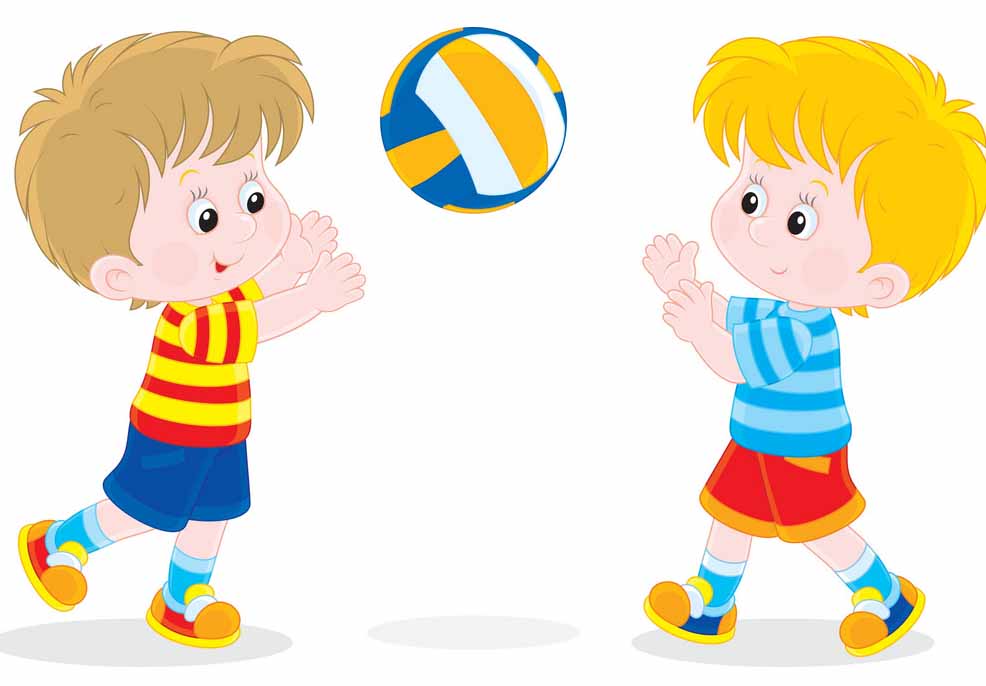 